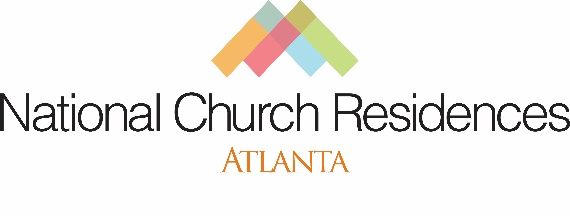 Rise ‘N Shine: A Breakfast To Champion Older Adults 2021 Sponsorship OpportunitiesYES! – I am interested in being a sponsor of Rise ‘N Shine 2021!  Level: (please circle one)Platinum		Gold		Silver		BronzeName:_________________________________________________________________________________________________________________Company/Organization Name:______________________________________________________________________________________________Address:________________________________________________________________City_________________________ST_____Zip_________Phone:__________________________________Email:_________________________________________________________________________For more information on sponsorships, contact Sojourner Marable Grimmett, Senior Director of External Affairs & Strategic Partnerships, Atlanta Region at (404) 783-3522.